УТВЕРЖДАЮ:Директор МБОУ СОШ № 67 г. Пензы___________________Волчкова И.Ю.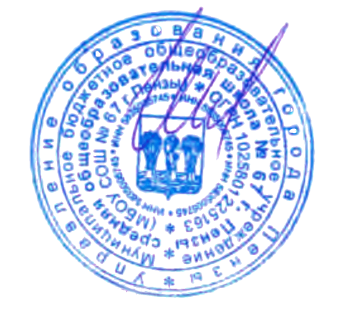 01.09.2023 г.Расписание курсов внеурочной деятельности  в рамках реализации обновленных федеральных государственных образовательных стандартов  среднего общего образования на базе МБОУ средней общеобразовательной школы № 67 г. Пензыв 2023-2024 уч. году№ п/пФ.И.О. руководителяНазвание объединенияНазвание объединенияНагрузка (час)КлассыМесто проведенияпонеделвторниксредачетвергпятницасубботаИнвариантная частьИнвариантная частьИнвариантная частьИнвариантная частьИнвариантная частьИнвариантная частьИнвариантная частьИнвариантная частьИнвариантная частьИнвариантная частьИнвариантная частьИнвариантная частьИнвариантная частьИнформационно просветительские занятия патриотической, нравственной и экологической направленностиИнформационно просветительские занятия патриотической, нравственной и экологической направленностиИнформационно просветительские занятия патриотической, нравственной и экологической направленностиИнформационно просветительские занятия патриотической, нравственной и экологической направленностиИнформационно просветительские занятия патриотической, нравственной и экологической направленностиИнформационно просветительские занятия патриотической, нравственной и экологической направленностиИнформационно просветительские занятия патриотической, нравственной и экологической направленностиИнформационно просветительские занятия патриотической, нравственной и экологической направленностиИнформационно просветительские занятия патриотической, нравственной и экологической направленностиИнформационно просветительские занятия патриотической, нравственной и экологической направленностиИнформационно просветительские занятия патриотической, нравственной и экологической направленностиИнформационно просветительские занятия патриотической, нравственной и экологической направленностиИнформационно просветительские занятия патриотической, нравственной и экологической направленностиМалышева Н.Ю.«Разговоры о важном»1ч1ч10аКаб. № 2038.30-9.10Конькова  И.А.«Разговоры о важном»1ч1ч11аКаб. № 3088.30-9.10Обушникова О.Е.Краеведение0,5 ч. (1 ч. во II полугодии)0,5 ч. (1 ч. во II полугодии)10аКаб. № 206Логунова В.А.Краеведение0,5 ч. (1 ч. во II полугодии)0,5 ч. (1 ч. во II полугодии)10аКаб. № 20515.00-15.45Малышева Н.Ю.Краеведение1ч1ч11аКаб. № 20315.50-16.35Внедрение Единой модели профессиональной ориентации (профминимум)Внедрение Единой модели профессиональной ориентации (профминимум)Внедрение Единой модели профессиональной ориентации (профминимум)Внедрение Единой модели профессиональной ориентации (профминимум)Внедрение Единой модели профессиональной ориентации (профминимум)Внедрение Единой модели профессиональной ориентации (профминимум)Внедрение Единой модели профессиональной ориентации (профминимум)Внедрение Единой модели профессиональной ориентации (профминимум)Внедрение Единой модели профессиональной ориентации (профминимум)Внедрение Единой модели профессиональной ориентации (профминимум)Внедрение Единой модели профессиональной ориентации (профминимум)Внедрение Единой модели профессиональной ориентации (профминимум)Внедрение Единой модели профессиональной ориентации (профминимум)Малышева Н.Ю.«Россия – мои горизонты»«Россия – мои горизонты»1ч10аКаб. № 20313.35-14.20Конькова  И.А.«Россия – мои горизонты»«Россия – мои горизонты»1ч11аКаб. № 30813.35-14.20Функциональная грамотностьФункциональная грамотностьФункциональная грамотностьФункциональная грамотностьФункциональная грамотностьФункциональная грамотностьФункциональная грамотностьФункциональная грамотностьФункциональная грамотностьФункциональная грамотностьФункциональная грамотностьФункциональная грамотностьФункциональная грамотностьМалышева Н.Ю.Функциональная грамотностьФункциональная грамотность1ч10аКаб. № 20315.50-16.35